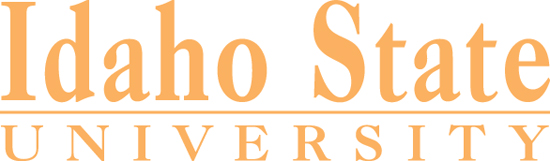 College Promotion and Tenure Committee Reporting InstructionsAs part of this document, the College Promotion and Tenure Committee should include a narrative to support the evaluation. This narrative should include a careful analysis of the evaluation with rationale and reasons for positive and/or negative evaluation.  This narrative should also address the following questions.  •	Are the candidate’s competencies in keeping with the long-range goals of the College and the University missions? Explain.•	Has the candidate demonstrated the capability to work responsibly and knowledgeably toward the goals of the College and the University? Explain.Where a split evaluation exists, the committee should provide Majority and Minority Reports.  "Minority Reports" are defined as voluntary written statements submitted by committee members indicating reasons for dissenting from the recommendation of the majority of the committee. For tenure applications, please consider all annual evaluations for the pre-tenure period. For post-tenure promotion applications, please consider all annual evaluations for each year since the most recent promotion. Narrative and Signatures (Majority Report)Minority Report and Signatures (if relevant)COMPLETE THIS SECTION FOR TENURE RECOMMENDATIONTENURE RECOMMENDATIONVote of the College CommitteeI certify that the above accurately represents the balloting of the Committee.COMPLETE THIS SECTION FOR PROMOTION RECOMMENDATIONPROMOTION RECOMMENDATIONVote of the College Committee I certify that the above accurately represents the balloting of the Committee.# Grant# Deny# Abstain# Absent# IneligibleCollege committee chair:Signature:# Grant# Deny# Abstain# Absent# IneligibleCollege committee chair:Signature: